PROCEDURA DI CONTINUITÀ OPERATIVA 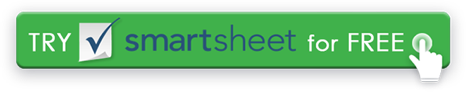 TEMPLATESOMMARIOANALISI DELL'IMPATTO AZIENDALEDurante questa fase, valuterai i fattori che potrebbero avere un impatto negativo sulla tua attività e creerai un'analisi dell'impatto aziendale (BIA). Rivedere la BIA con il senior management e le principali parti interessate per garantire la visibilità.STRATEGIE DI RECUPEROIdentificare e documentare tutti i requisiti delle risorse in base ai BIA completati nel passaggio precedente. Determinare una strategia di recupero plausibile in base alle esigenze dell'azienda e della BIA e documentare e implementare tale strategia.SVILUPPO DEL PIANOSviluppare il quadro per il piano di continuità, stabilire e organizzare i team di ripristino e sviluppare un piano di ricollocazione in caso di interruzione o disastro. Crea un piano di continuità aziendale completo e un piano di disaster recovery IT e registra entrambi in un documento flessibile e diffuso. Ottieni l'approvazione della direzione superiore al completamento.TEST & ESERCIZICreare un piano di test ed esercizi successivi che possono essere eseguiti dall'azienda per garantire che il piano di continuità aziendale (BCP) funzioni correttamente. Aggiornare il BCP in base alle esigenze in base ai test e agli esercizi.CRONOLOGIA DELLE VERSIONICRONOLOGIA DELLE VERSIONICRONOLOGIA DELLE VERSIONICRONOLOGIA DELLE VERSIONICRONOLOGIA DELLE VERSIONIVERSIONEAPPROVATO DADATA DI REVISIONEDESCRIZIONE DEL CAMBIAMENTOAUTOREPREPARATO DATITOLODATTEROAPPROVATO DATITOLODATTERODISCONOSCIMENTOTutti gli articoli, i modelli o le informazioni fornite da Smartsheet sul sito Web sono solo di riferimento. Mentre ci sforziamo di mantenere le informazioni aggiornate e corrette, non rilasciamo dichiarazioni o garanzie di alcun tipo, esplicite o implicite, circa la completezza, l'accuratezza, l'affidabilità, l'idoneità o la disponibilità in relazione al sito Web o alle informazioni, agli articoli, ai modelli o alla grafica correlata contenuti nel sito Web. Qualsiasi affidamento che fai su tali informazioni è quindi strettamente a tuo rischio.